QQQ - PureYr1 - Chapter 9 – 
Trigonometric Ratios (v3)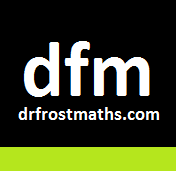 Total Marks: 16
(16 = Platinum, 14 = Gold, 12 = Silver, 10 = Bronze)1. 	A triangular lawn is modelled by the triangle  , shown in Figure 1. The length    is to be 30 m long. Given that angle   and angle  , calculate the area of the lawn to 3 significant figures.										(4)



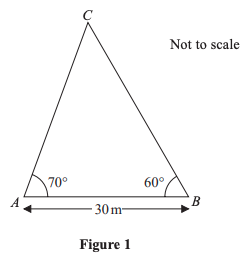 2.	
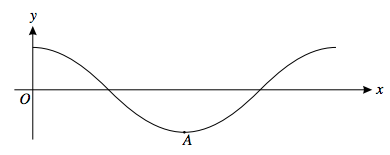 The diagram shows part of the curve  , where   is in degrees. The point A is the minimum point of this part of the curve.State the coordinates of A. 						(2)3. 	In the triangle 𝐴𝐵𝐶 , 𝐴𝐵 = 11 cm, 𝐵𝐶 = 7 cm and 𝐶𝐴 = 8 cm. Find the area of triangle 𝐴𝐵𝐶 , giving your answer in cm2 to 3 significant figures. 					(3) 4.	 In the triangle 𝐴𝐵𝐶 , 𝐴𝐵 = 16 cm, 𝐴𝐶 = 13 cm, angle 𝐴𝐵𝐶 = 50° and angle 𝐵𝐶𝐴 = 𝑥 ° (a) Find the size of angle 𝐶 , giving your answer in degrees to 3 significant figures. 	(3) (b) Find the two possible values for 𝑥 , giving your answers to one decimal place. 	(4)Solutions (all questions © Edexcel)1.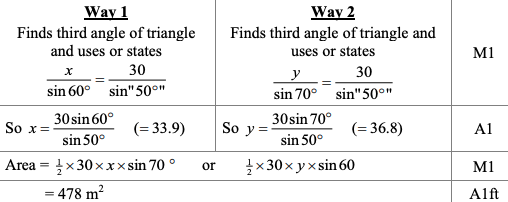 2.			B1 B1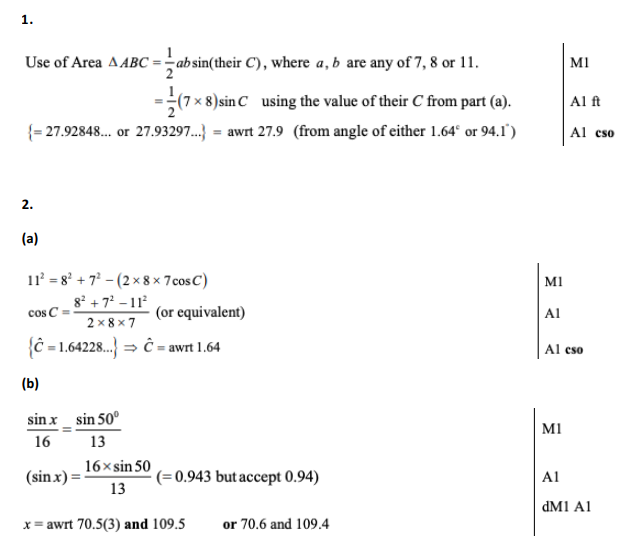 